Тема: «Писанки»Задачи:О – познакомить детей с нетрадиционными способами раскрашивания пасхальных яиц;Р – развивать фантазию и воображение;В – воспитывать любовь к народной культуре.Методы: словесный, наглядный, практический.Материалы: деревянные заготовки яиц, ватные палочки, гуашь, кисти, стаканчики с водой, салфетки.Ход занятия:Воспитатель напоминает, что приближается праздник – Светлая Пасха. Спрашивает у детей, какие пасхальные традиции они знают. Выслушивает ответы и говорит о традиции раскрашивания яиц. Рассказывает откуда пришла эта традиция, как и каким образом люди это делают, и предлагает самим попробовать раскрасить яйца к празднику.Для работы воспитатель предлагает детям воспользоваться не кистями, а ватными палочками. Говорит, что рисунки могут быть самыми различными – узоры, цветочки, полосы и т. д.Дети начинают рисовать. В конце занятия оформляется коллективная работа.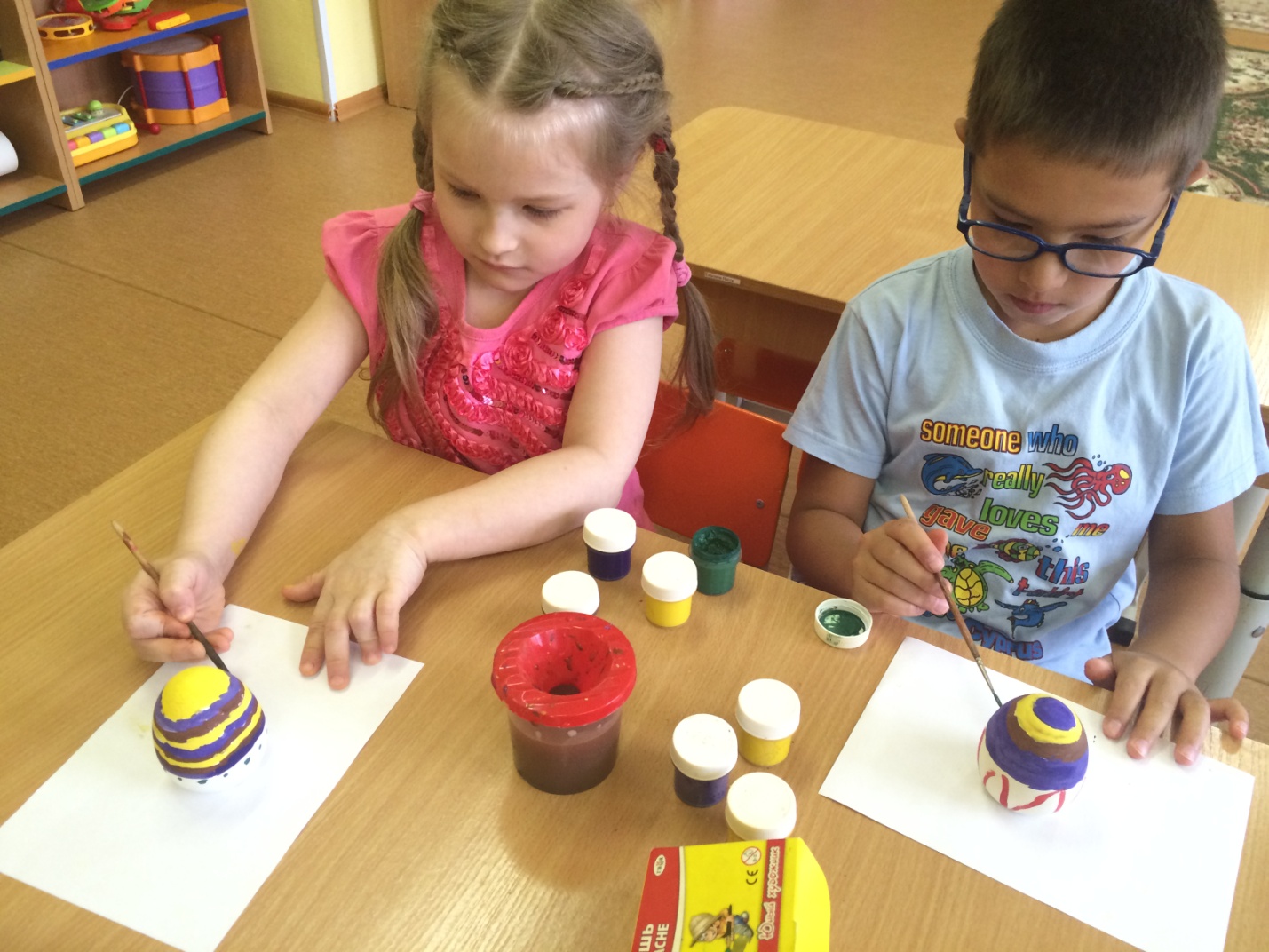 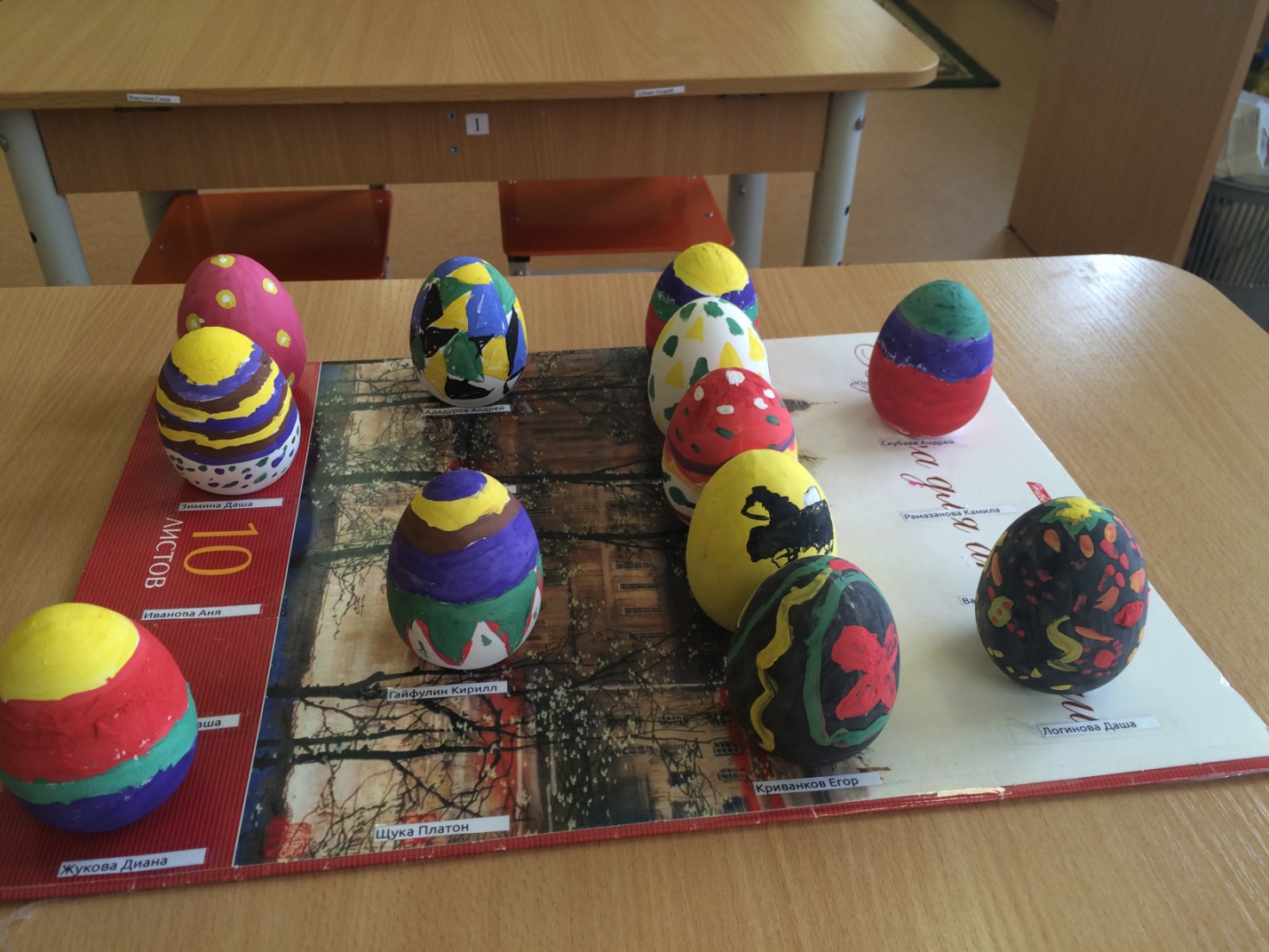 